日本熊野古道徒步（亲子温泉版） 5 Days关西机场-纪伊田边-近露王子-川汤温泉-野中-發心門王子-本宫大社-速玉大社-胜浦线路类型：亲子徒步天数：5天综合强度：2星徒步强度：1星最小参团年龄：6岁参考成团人数：6-14人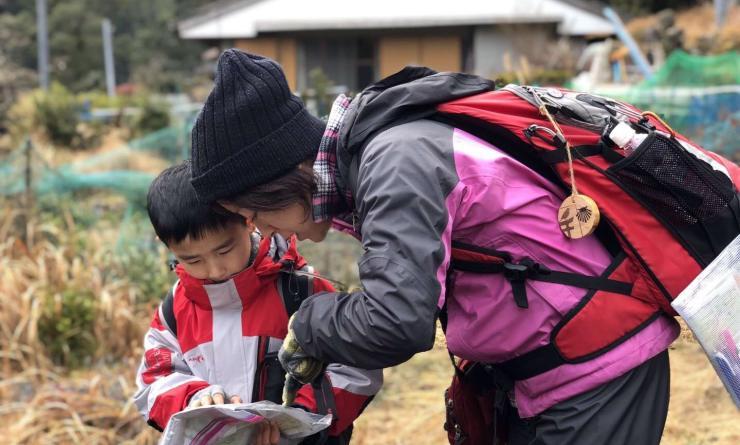 日本熊野，绿茵丛中，铺有一条青苔石阶的古道，环抱着熊野三山，自平安时代以来就是古人的心灵朝圣之路。它拥有历史遗留的古迹和石碑和大自然恩赐的温泉、瀑布，古道交错复杂，通往各个重要佛祠，形成了独特的朝圣路径网，覆盖纪伊半岛南部地区、大阪南部。沿途青山绿水，风景如画，美不胜收。徒步丈量这条路，让孩子们在宁静的山野中找到神圣的仪式感。▪ 世界文化遗产徒步熊野三山开启户外启蒙之旅
▪ 精选亲子级户外线路、亲子教育课程，寓教于“行”
▪ 接触日本匠心工艺，日式手工和纸制作
▪ 体验日式特色美食和天然温泉旅馆，“吃饭和沐浴”中也能了解当地文化
▪ 造访全日最大金枪鱼市场，了解日本港口文化，学习分辨金枪鱼种类
▪ 与圣地亚哥之路共通巡礼，领取官方认证双朝圣证书 
▪ 当地专家向孩子们娓娓道来千年古道的前世今生
▪ 行李接驳无后顾，完备的亲子后勤保障行程难度分级：本行程的难度级别为2星。（请参见行程后的户外难度等级说明）D1 到达关西机场（Kansai International Airport） - 纪伊田边（Kii-Tanabe）行程：主题：《小探险家在熊野古道起点》——熊野古道的开营典礼；欢迎晚宴出于您出行方便的考虑以及保证行程的顺利进行，我们建议您选择当天下午14点之前抵达关西国际机场的航班，统一接机前往熊野古道的门户－纪伊田边（Kii-Tanabe），我们的领队老师将在田边迎接您的到来。备注：无法在机场统一集合的队员可以乘坐JR线前往纪伊田边，或联系我们的工作人员预订Taxi接驳至酒店（自理费用）。傍晚我们将举行一场熊野古道开营典礼（Opening Ceremony）（根据航班到达时间，我们也有可能将开营典礼放于第二天早上），领队会为您和孩子初步道来熊野古道的背景故事、当地的人文历史，我们也将享用当地乡村传统美食，田边连接山脉背靠大海孕育了丰富的美食资源。晚于20:00我们将不再提供晚餐，请您谅解。交通：小巴车（1.5-2小时）住宿：Harvest Hotel Nanki Tanabe（或同级）餐饮：早餐；午餐（自理）；晚餐（欢迎晚宴）D2 纪伊田边（Kii-Tanabe） - 近露王子（Chikatsuyu-oji） - 川汤温泉（Kawayu Onsen）行程：主题：《小探险家在熊野古道途中》——世界文化遗产徒步；户外识图早餐后，我们将乘专车前往徒步的起点“雾中村”之称的高原（Takahara），开启户外启蒙（Outdoor Enlightenment）课教育，派发徒步路线地图，不妨试着让孩子依据地图路标、辨别方向，培养孩子独立思考的能力。我们继续徒步至熊野古道中边路上的标志——牛马童子（Gyubadoji）。由于是徒步的第一天，我们在稍事休息后适当对孩子们进行精神鼓励，让孩子们逐渐适应徒步节奏，感受徒步乐趣，增强责任感与意志力，不轻言放弃，这是稍有难度的一天。最后徒步到近露王子（Chikatsuyu-oji），在近露住宿或乘车前往野中住宿。交通：小巴车（0.5-1小时）住宿：KAWAYU MIDORIYA（或同级）餐饮：早餐（酒店）；午餐（野餐）；晚餐（酒店）徒步距离：9公里徒步时间：5-6小时累计升降：+500/-400米川汤温泉川汤温泉是一处天然地热温泉，位于熊野川支流的奥托河（Oto River）上。“Kawa”的意思是”河流“、”yu“的意思是“热水”。在川汤温泉，你不仅能享受到天然温泉水的舒适，还能观赏到澄澈如水晶的温泉景观。D3 野中（Nonaka） - 發心門王子（hosshinmon-oji） - 川汤温泉（Kawayu Onsen）行程：主题：《小探险家在熊野古道途中》——世界文化遗产徒步；本宫大社；手工和纸制作享用早餐之后，我们将精神饱满地从发心门王子（Hosshinmon-oji）出发，这是途中重要的王子社之一，王子社是沿途的神社遗址，自平安时代起就在朝圣的路上担任着驿站和指引方向的地标作用。今天的徒步意在培养孩子的责任感，得到宝贵的经验教训。最终抵达熊野本宫大社（Kumano Hongu Taisha），这是日本最重要的神社之一，更被誉为木质结构建筑中的奇迹，传闻它象征凡间与神界的路口，拥有世界上最大的鸟居（TorriGate）。午餐后讲解遗产馆，安排体验最有熊野特色的“手工和纸”制作。隋唐年间，中国造纸术传入日本，一千多年来以独特的原料和制作方法产生了具有日本文化特色的纸张，此项工艺已被列入人类非物质文化遗产名录。带孩子们体验最传统的纪伊半岛传统手工艺，在“亲自动手”的过程中了解日式文化的形成衍生与传承。最后我们乘车前往温泉民宿，在舒适的温泉中放松自己，结束充实的一天。住宿：KAWAYU MIDORIYA（或同级）餐饮：早餐（酒店）；午餐（野餐）；晚餐（酒店）徒步距离：7公里徒步时间：2-3小时累计升降：+200/-100米最高海拔：600米川汤温泉川汤温泉是一处天然地热温泉，位于熊野川支流的奥托河（Oto River）上。“Kawa”的意思是”河流“、”yu“的意思是“热水”。在川汤温泉，你不仅能享受到天然温泉水的舒适，还能观赏到澄澈如水晶的温泉景观。D4 川汤温泉（Kawayu Onsen） - 本宫大社（Kumano Hongu Taisha） - 速玉大社（Hayatama Taisha） - 胜浦（Katsuura）行程：主题：《小探险家在熊野古道途中》——世界文化遗产徒步；造访千年古镇汤峰；朝拜速玉大社今天我们出发从本宫馆开始，徒步同样是世界文化遗产的“大日越（Dainichi-goe）”。一路满是文化古迹，向导老师继续为我们讲述这条千年古道的前世今生。随后我们在汤峰小镇听着小栗判官的传说，孩子们可以开始他们愉快的动手环节，温泉水煮鸡蛋。下午我们乘车前往熊野速玉大社（Hayatama Taisha）朝拜，这里也是传说中徐福登陆日本的地方。最后乘车前往温泉胜地纪伊胜浦（Kii-Katsuura）休息，体验温泉。住宿：越之湯Koshinoyu（或同级）餐饮：早餐（酒店）；午餐（野餐）；晚餐（酒店）徒步距离：4公里徒步时间：2-3小时累计升降：+200/-50米D5 胜浦（Katsuura）；返程或继续延展行程行程：主题：《小探险家在熊野古道终点》——世界文化遗产徒步；朝拜那智大社；世界遗产之路大门坂；造访那智瀑布；参观胜浦金枪鱼市场起早参观日本最大的胜浦金枪鱼市场（Katsuura Tuna Market）（休捕期或淡季会鱼市场停市我们将直接前往大门坂），孩子们将体验日本的港口文化，学习分辨鱼的种类。从大门坂古道出发前往熊野那智大社（Nachi Taisha），穿越茂密的森林，走过崎岖的小路，像真正的探险家一样，孩子和我们互相帮助。参观完熊野那智大社和青岸渡寺（Seiganto-ji）后，最后来到日本第一瀑布那智瀑布（Nachi Waterfall），涤荡身心，孩子们欣赏到瀑布的壮丽，甚至还能观赏到彩虹。瀑布脚下设有不少地道小卖店，木雕面具、特色摆设、精致小玩具都深受孩子们的喜爱，也很适合作为伴手礼馈赠小伙伴。最后将根据航班情况采买伴手礼，乘坐JR线离开，体验日本高铁与中国高铁的不同之处，结束精彩旅程。如果您需要继续在胜浦停留一晚请提前告知我们。强烈推荐您预订晚上19:00之后的航班，JR线返程时间需要4小时。住宿：自理餐饮：早餐（酒店）；午餐（自理）；晚餐（自理）徒步距离：2公里徒步时间：2-3小时累计升降：+200米行程说明：特别注意：仅为品牌宣传和目的地渲染所制作的部分微信稿和其他类似宣传海报，视频等，不作为我方最终准确的细节行程依据，同时也不作为报价的依据。以上宣传内容为展示内容，仅供参考。感谢理解。第1晚：纪伊田边 - Harvest Hotel Nanki Tanabe（或同级）“The hotels rooms were clean and spacious and had generous balconies. The restaurant offered quality kaiseki dinners. The buffet breakfasts were very good.”第2至3晚：川汤温泉 - KAWAYU MIDORIYA（或同级）“早餐好吃，有室内室外两种温泉，特别喜欢室外的，可以边泡边看对面的森林，晚上会布满星空，很疗愈。員工服務超好！东西好吃！”第4晚：胜浦 - 越之湯Koshinoyu（或同级）酒店温泉因其充沛的水源和大量的药用价值而受到高度评价。还可以品味豪华餐点，度过一段轻松的时光。“客房宽敞，海景优美，自助晚餐也不错。工作人员很有礼貌。自行车租赁服务，适合观光。”住宿说明：鉴于户外行程的特殊性，我方对于酒店 / 住宿的定义，可能包括：1. 标准酒店（独立卫浴）；2. 酒店式公寓（我方为独立的公寓，公寓内我方自己团员公用卫浴，比如四室两厅两卫）；3. 高山小屋（多人间，一般为公用卫浴）；4. 特色营地：2-4人间；一般公用卫浴，部分独立卫浴；非经特别说明，我们所有的住宿均为酒店或者酒店式公寓（大床或者双床需要提早预约，默认是双床）；所有最后的住宿清单，请以我方最终发送的排期行程文件（含具体行程日期）和行程确认书为准。我方会给予最为准确的说明。本行程最佳季节：3月、4月、5月、10月、11月本行程避免季节：6月、9月本行程所涉及的参考线路图：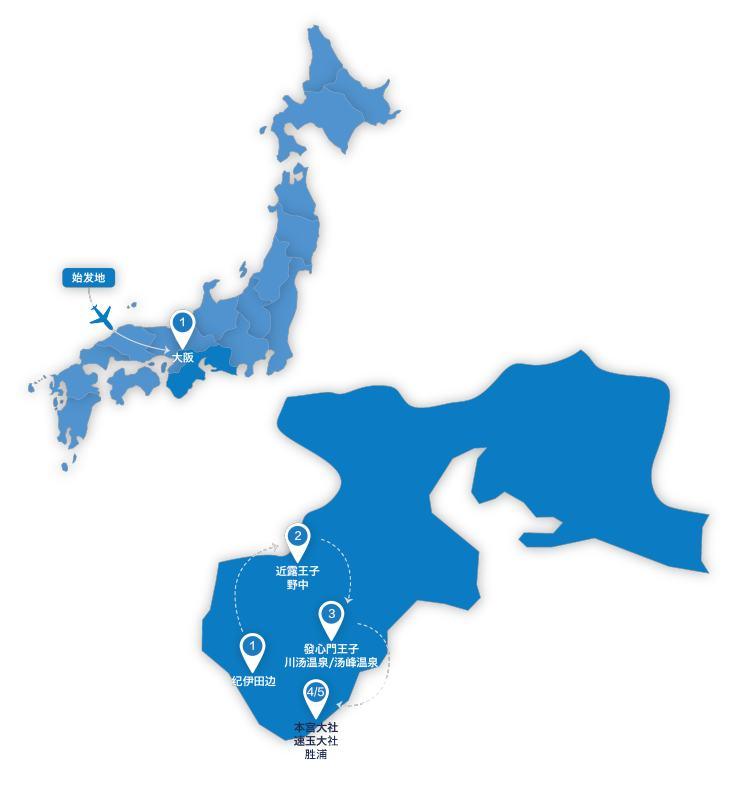 本行程所涉及的户外活动及难度级别：难度级别说明如下：0.5星（亲子）1星2星3星4星5星6星7星行程亮点：行程安排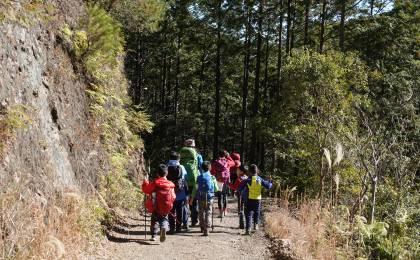 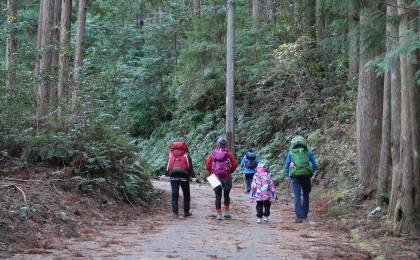 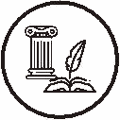 人文亮点：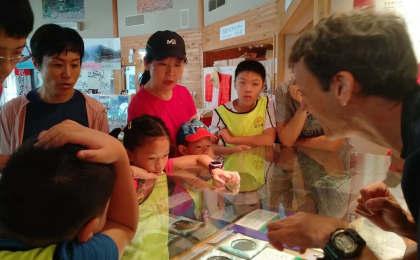 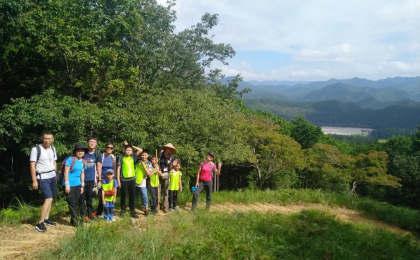 人文亮点：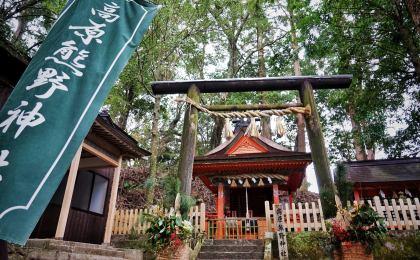 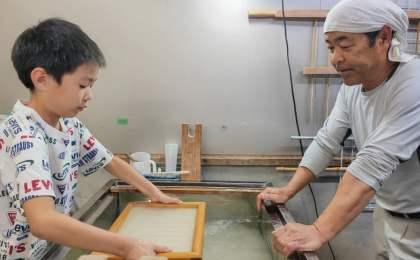 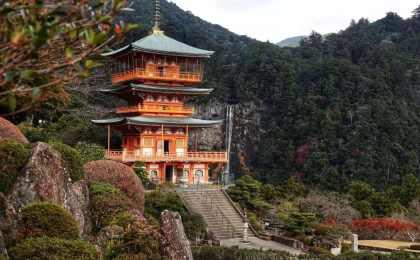 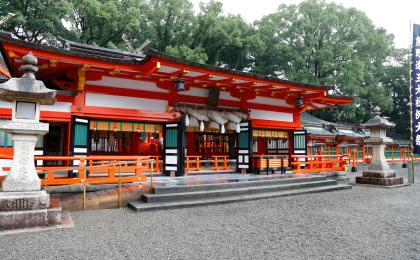 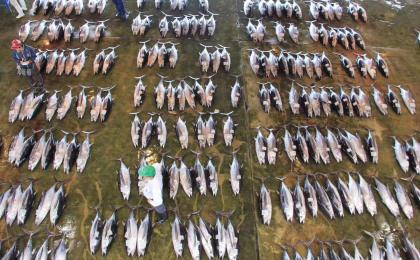 参考酒店清单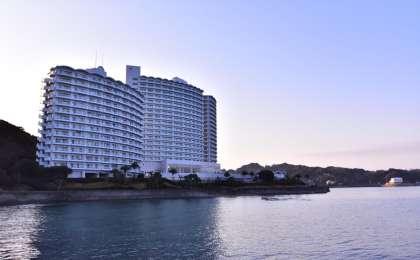 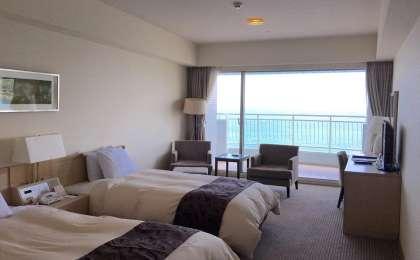 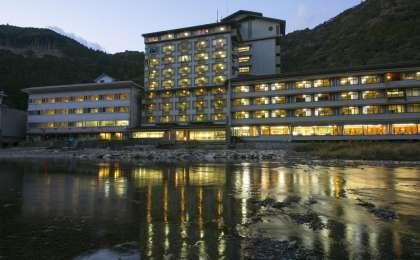 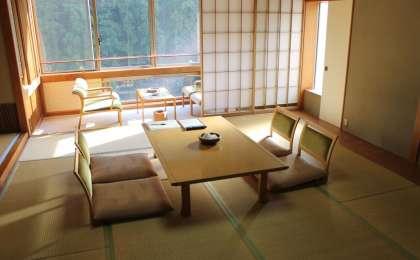 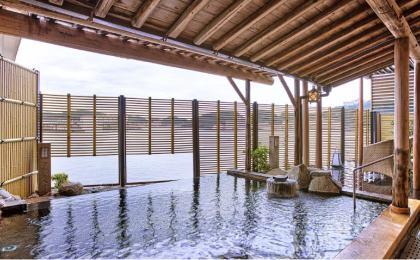 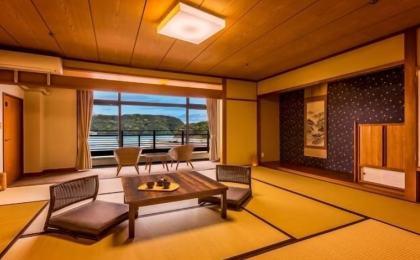 参考餐饮清单日期早餐午餐晚餐D1自理欢迎晚宴D2酒店野餐酒店D3酒店野餐酒店D4酒店野餐酒店D5酒店自理自理出行季节户外补充说明徒步骑行登山漂流浮潜潜水航行游猎0.5星（亲子）1星✓2星3星4星5星6星7星人群：完全针对中国的家庭和孩子的实际情况，分为4-6岁组，6-12岁组以及12岁以上组；设计理念：户外启蒙；强度：每天的行走时间不超过2小时，可能涉及以徒步、登山或漂流为代表的各种运动组合，专门为中国市场定制的难度等级，一般来说适合所有4岁以上的孩子户外风险：完全可控；极低；全套专业和规范流程；参加要求：身体健康；满足年龄需求；无需任何户外经验；无需任何特殊户外装备；人群：针对没有任何户外经验，或者有1年以内户外经验；追求不一样的旅行体验的体验性人群；设计理念：户外教育；户外进阶；不一样的旅行；强度：每天的行走时间不超过4小时，可能在公路，步道，山野小径户外风险：完全可控；较低；全套专业和规范流程；参加要求：身体健康；对体验旅行的理念有认知并认同；无需任何户外经验；基础户外装备；人群：针对没有任何户外经验，或者有1年以内户外经验；追求不一样的旅行体验的体验性人群；设计理念：户外教育；户外进阶；不一样的旅行；强度：每天的行走时间在4-5小时，可能在公路，步道，山野小径，或者峡谷穿越户外风险：完全可控；较低；全套专业和规范流程；参加要求：身体健康；对体验旅行的理念有认知并认同；无需任何户外经验；基础户外装备；人群：需要有1年以上户外经验或者完全符合需求的体力；追求不一样的旅行体验的体验性人群；可能需要接受我们的电话访问；设计理念：户外教育；户外挑战；户外改变你的世界；强度：每天的平均徒步时间5小时，平均爬升度在600-800米，平均徒步距离15公里户外风险：有一定户外风险；安全完全可控；全套专业和规范流程；参加要求：身体健康；对体验旅行的理念有认知并认同；需要一定户外经验；需要相应的户外装备；无需特别的技术装备；人群：需要有1年以上户外经验或者完全符合需求的体力；追求不一样的旅行体验的体验性人群；可能需要接受我们的电话访问；设计理念：户外教育；户外挑战；户外改变你的世界；强度：每天的平均徒步时间6小时，平均爬升度在700-1000米，平均徒步距离15-18公里，可能有部分路段高海拔户外风险：有一定户外风险；安全完全可控；全套专业和规范流程；参加要求：身体健康；对体验旅行的理念有认知并认同；需要一定户外经验；需要相应的户外装备；无需特别的技术装备；人群：需要2年以上户外经验；对于体力要较高需求；追求不一样的旅行体验的体验性人群；需要接受我们的电话访问和筛选；设计理念：户外挑战；户外改变你的世界；强度：每天的平均徒步时间6-7小时，平均爬升度在1000米以上，同时/或者平均徒步距离20公里，部分路段高海拔，可能包含部分登顶（容易）户外风险：有户外风险；全套专业和规范流程；需要对风险和难度有心理认知；参加要求：身体健康；对户外旅行的理念有认知并认同；需要2年以上户外经验；需要相应的户外装备；可能需要特别的技术装备；人群：需要2年以上户外经验；对于体力要较高需求；追求不一样的旅行体验的体验性人群；需要接受我们的电话访问和筛选；设计理念：户外挑战；户外改变你的世界；强度：每天的平均徒步时间7-8小时，平均爬升度在1000米以上，同时/或者平均徒步距离20公里，部分路段高海拔，部分路段需要结组，需要具备阿式登山技巧户外风险：有户外风险；全套专业和规范流程；需要对风险和难度有心理认知；参加要求：身体健康；对户外旅行的理念有认知并认同；需要2年以上户外经验；需要相应的户外装备；可能需要特别的技术装备；人群：需要相应领域的成熟户外经验；对体力和毅力都有完美的需求；追求高难度等级的户外挑战和极限之美；需要接受我们的履历筛选和实地考察；设计理念：户外挑战；极限户外；强度：每天的平均徒步时间超过8小时，平均爬升度在超过1000米，同时/或者平均徒步距离20公里以上，部分路段高海拔，部分路段需要结组，需要具备阿式登山技巧户外风险：有较强户外风险；全套专业和规范流程；需要充分了解风险；参加要求：不做定义；按实际选择线路，活动和日期量身定制；来自我们的专业外籍户外领队：户外出行提醒 & 户外装备建议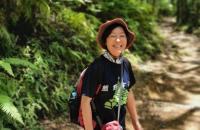 本行程连续几日徒步，建议携带登山双杖，穿对脚腕有足够保护的登山鞋。头部防晒帽其他用品洗漱用品保暖帽防晒霜太阳镜防晒唇膏头巾驱蚊液上身冲锋衣（防风水外套）多功能转换插头排汗长袖内衣相机羽绒服卫生用品速干衣外币现金女士运动内衣多币种信用卡下身冲锋裤（防水防风裤）个人常备药物排汗保暖长裤湿纸巾或毛巾速干裤个人口味零食内裤能量棒足部中低帮徒步鞋运动鞋拖鞋手部抓绒手套基础装备登山杖日登山包头灯及备用电池水袋或户外水壶水杯防水袋保温壶羊毛袜